Adult Social Care Practice and Quality Assurance Panel Application FormWhen Submitting this form for a panel slot, please adhere to the below:If you require an URGENT slot this needs to go to the panel chair to arrange and NOT the ASCH InboxPlease always use a new form for each submission, do not use an old form and change the datePlease put at the start of the email subject line Older People or Disability to help us allocatePlease provide 2 weeks of availability so we do not book a slot that clashes with a prior bookingPlease only send a submission once, or this could cause duplicate bookings and waste a slotPlease ensure all mandatory fields are completed below, forms will be returned if not done The Managers section must be complete, every form must be pre-approved for presentationReminder: Challenge Panel is not an advice surgery, please have your proposals ready for approvalThe Outcome records the basic details, but are not minutes, ensure you capture details on LASSubmissions will be returned and not allocated a slot until the requirements are met* Indicates a Mandatory Field that must be completedAdult Social Care Practice and Quality Assurance Panel Outcome Form(to be completed by the panel facilitator and returned to the relevant social worker and team manager)Panel Present: Azuka AgbaiEunice Awosika Permjit BasiCaroline BaxterKaye CarterTim GrayAlison HeathcoteStephen HopkinsDeborah HowardPhil HowellFelicity Nii BorteyValentine NwezeSean OlivierMirella PetersCarl RichardsNick SherlockSimon WadsworthLorraine Wallace*Client LAS Number*Cost Code*Client Surname*Client Forename*Social Worker*Team*ManagerNHS number (if known)Have the persons needs been before this panel previously, if so when (what date)?*S117 Eligibility Status Yes/No*If Yes, what date were they detained under the Mental Health Act 1983?*Out of the options below, what type of care is the funding request for? Please place an ‘X’ next to what is requiredOut of the options below, what type of care is the funding request for? Please place an ‘X’ next to what is requiredNew Home Care PackageIncreased Home Care PackageNew Permanent Placement – Residential New Permanent Placement – NursingNew Permanent Placement – OtherChange of PlacementRespite Residential Temporary ResidentialTemporary NursingExtra CareSupported LivingShared LivesAdvocacy Legal CostsOther – Please provide details*What is the current situation? *What has been done to ensure that only the minimum of statutory care is provided? Strength based?Asset based Community based Resource Wheel Considered?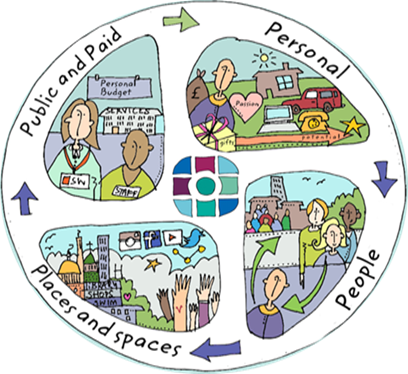 *What is the proposed Solution and what other options were considered?*What are the risks of not providing this care and which of the S114 criteria has been applied? Only spending allowed under the new emergency measures are:on goods and services which have already been receivedexpenditure required to deliver the council’s provision of essential statutory services at a minimum possible levelurgent expenditure required to safeguard the vulnerable citizensexpenditure required through existing legal agreements and contracts expenditure funded through ring-fenced grantsexpenditure necessary to achieve value for money and/or mitigate additional in-year costs*Current Costs Per Week if applicable (do not use £ sign)* New/Increase in Costs Per Week. If unsure of costs have you used the RAS? (do not use £ sign)*Total of Package (do not use £ sign)Are there any One-off payments? If so – how much? (do not use £ sign)Existing hours of care per week if applicableProposed hours of care per weekTotal hours of care (existing and new)*What is the status of the financial assessment?*Client Contribution – if FA completed, what is the weekly contribution? (do not use £ sign)Does the client have a Direct Payment and if so the value?Has a CHC checklist been completed? If not, why?Any other comments*Managers Authorisation – Mandatory Field *This is mandatory and any submission without managers sign off and comments will be returned*Managers Authorisation – Mandatory Field *This is mandatory and any submission without managers sign off and comments will be returned*Managers Authorisation – Mandatory Field *This is mandatory and any submission without managers sign off and comments will be returnedManagers Name*Comments and Approval for submission*Date*DateTimeManagerSocial Worker and teamResidentDocumentDecision: Start Date: Cost PW: Comments: Decision: Start Date: Cost PW: Comments: Decision: Start Date: Cost PW: Comments: Decision: Start Date: Cost PW: Comments: Decision: Start Date: Cost PW: Comments: Decision: Start Date: Cost PW: Comments: 